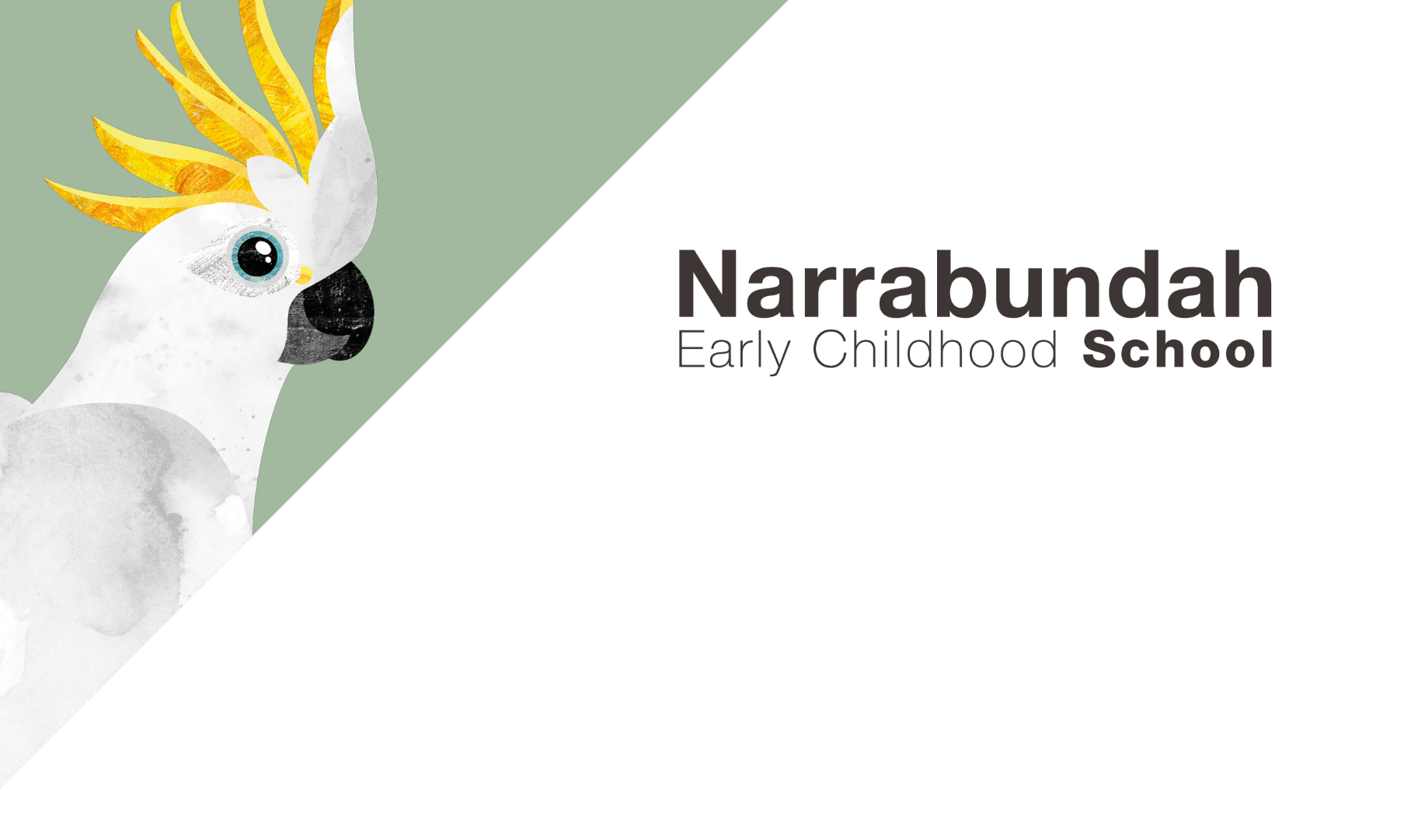 Payment can be made via the school website: www.necs.act.edu.auClick on the Payment tab   click on the QuickWeb link  complete the form (student key is the first 5 letters of your child’s surname and the first letter of their given name)  under Payment Options select Other   Fee Code is ‘Uniform’, Payment Amount is the total of your order above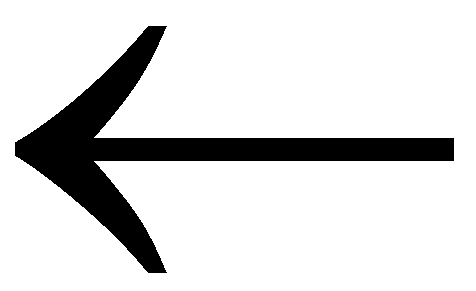 UNIFORM ITEMPRICESIZE
(PLEASE CIRCLE)QUANTITYCOSTPOLO SHIRT SHORT SLEEVE$322   4   6   8   10POLO SHIRT LONG SLEEVE$382   4   6   8   10HOODIE JUMPER$434   6   8   10HAT$14One sizeBEANIE$9One sizeSEW ON LOGO PATCH$2.509cm x 7cmTOTALTOTAL